GROOMING  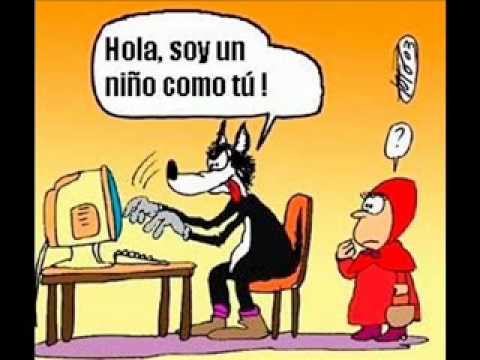 Videos recomendadosCampaña realizada por la Policía de Investigaciones de Chilehttps://www.youtube.com/watch?v=c1dEKmA8vVwCampaña realizada por el Gobierno de Chilehttps://www.youtube.com/watch?v=wFEjY2Pmat0